MB03 des Granges de la Vallée Etroite à Plampinet							        021-0204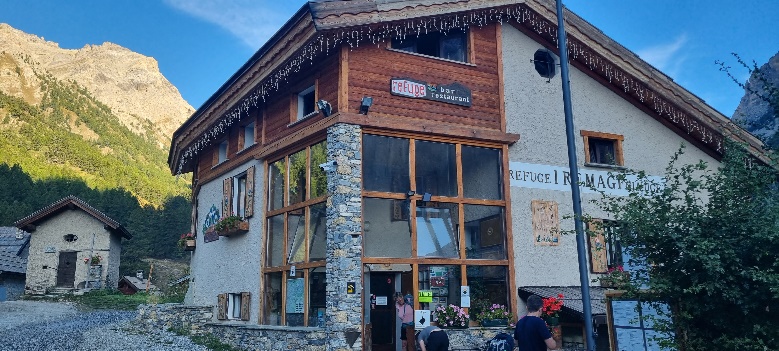 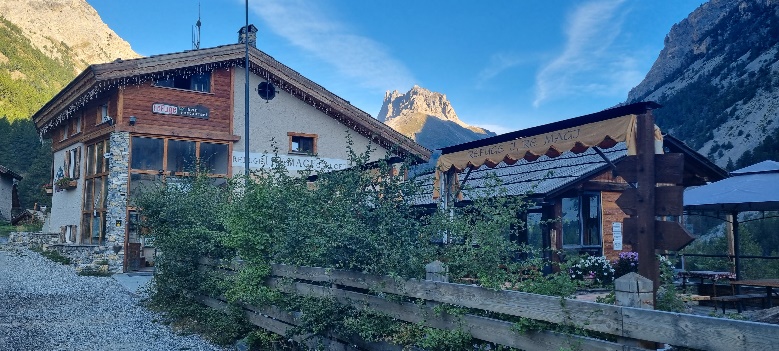 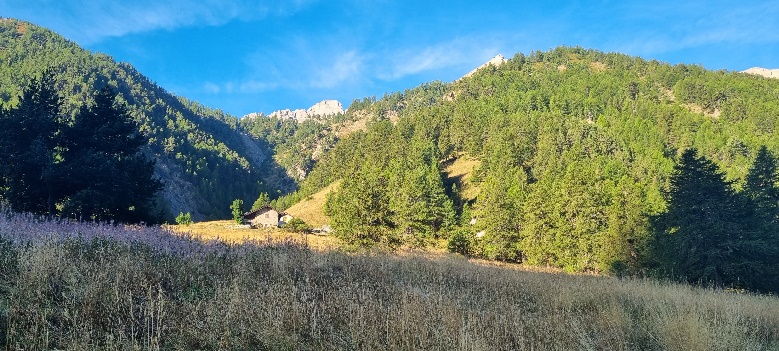 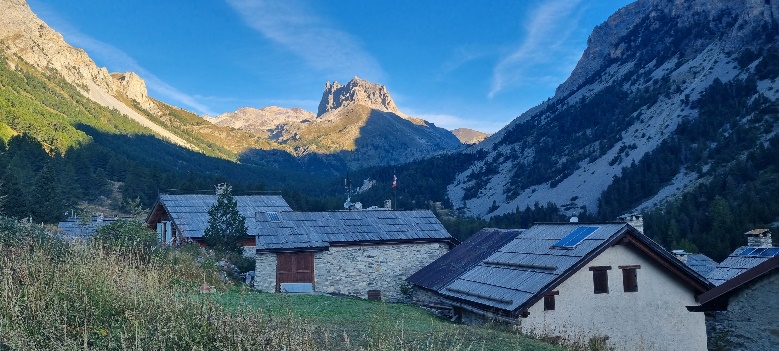 Combe de la Miglia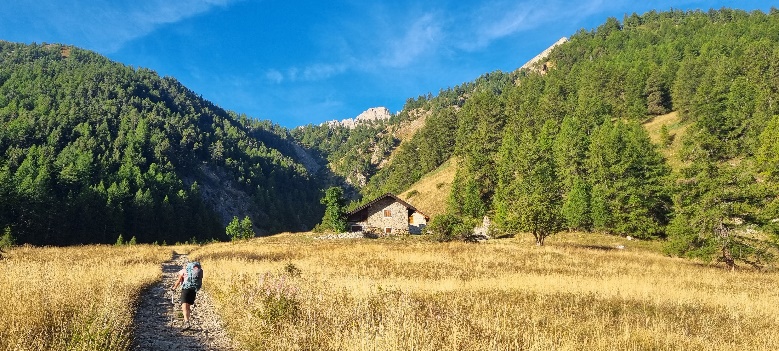 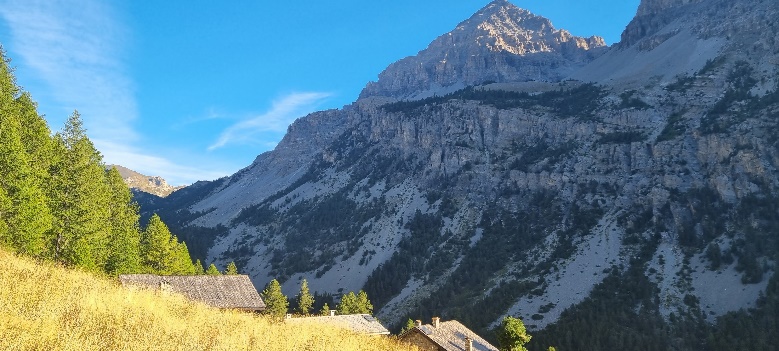 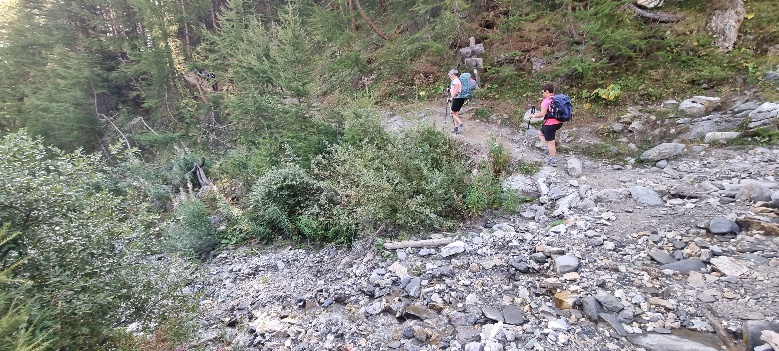 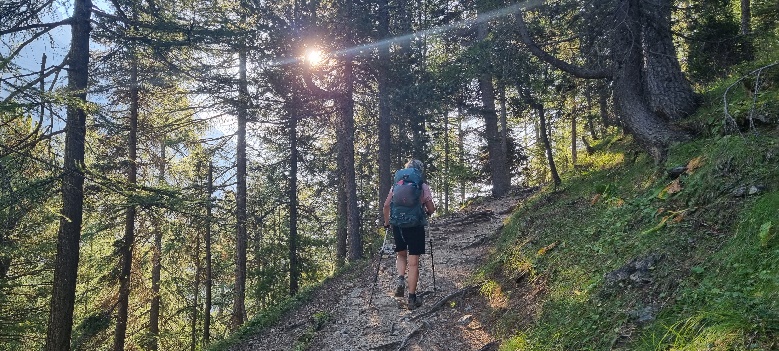 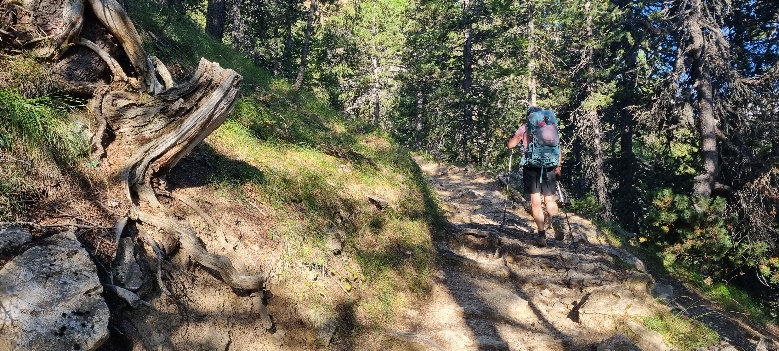 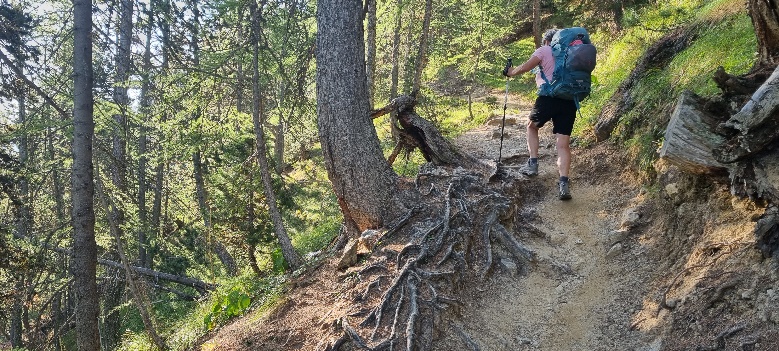  Tel est le chemin… Traversée des Alpes du Sud Septembre 2023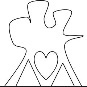 MB03 des Granges de la Vallée Etroite à Plampinet							        022-0214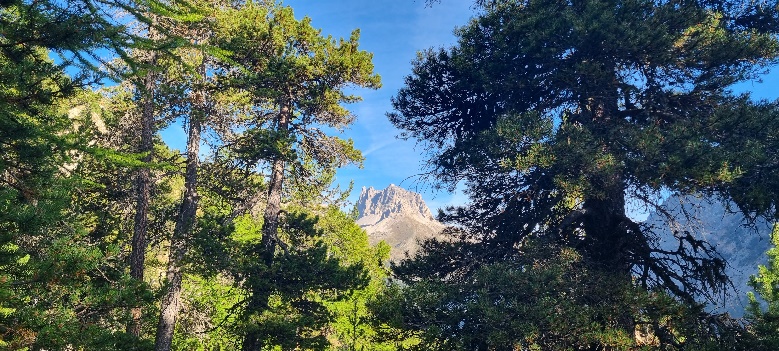 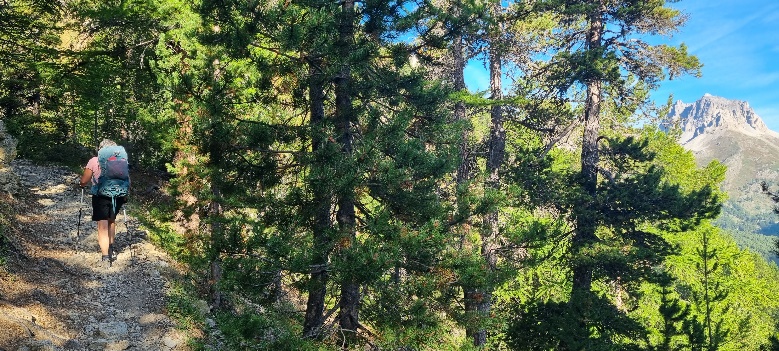 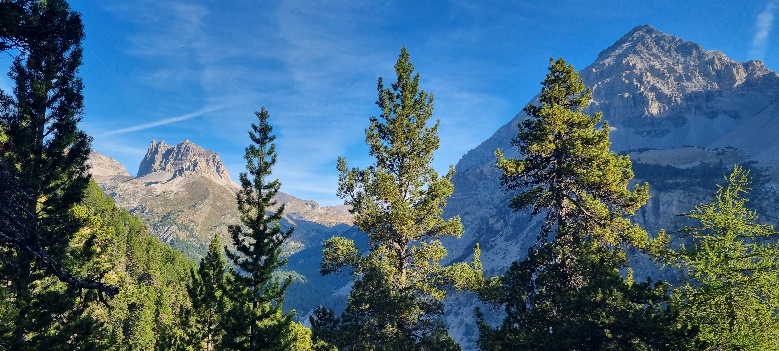 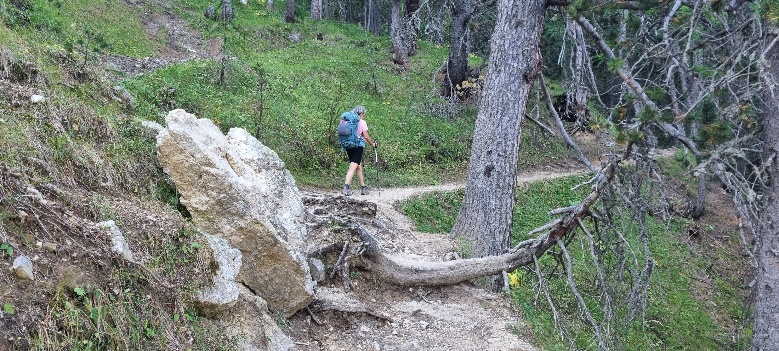 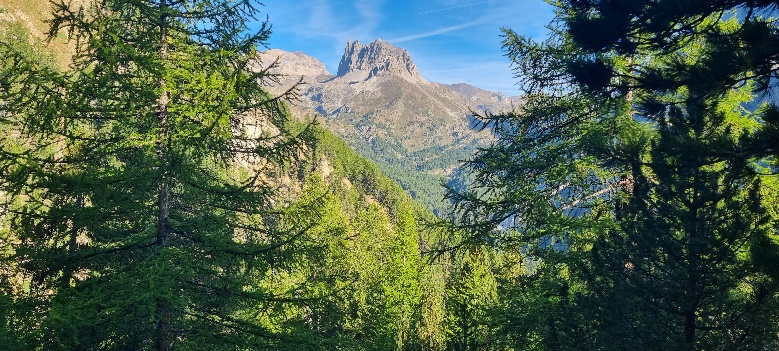 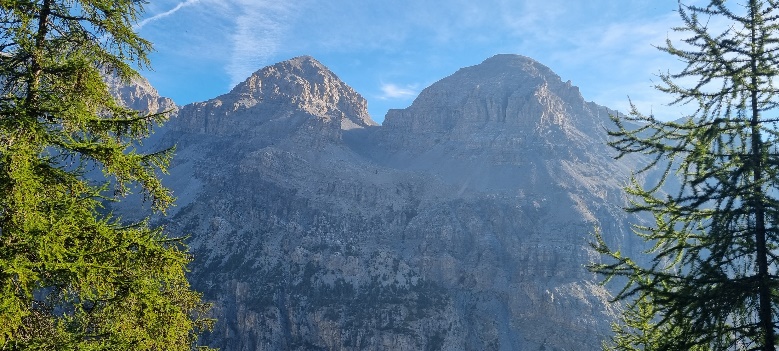 Montée des Thures 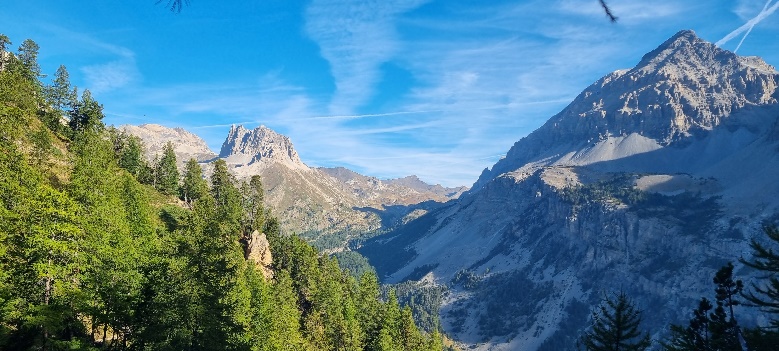 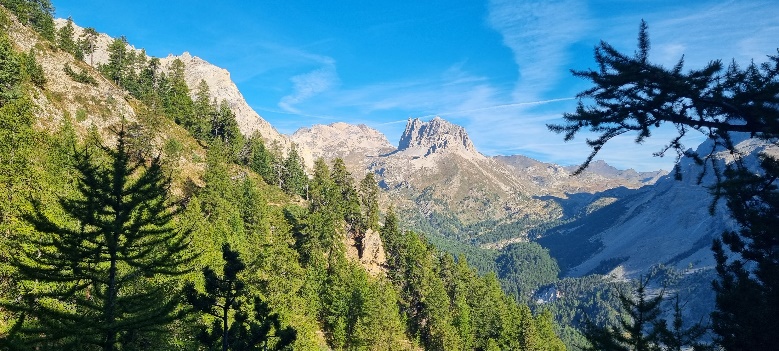 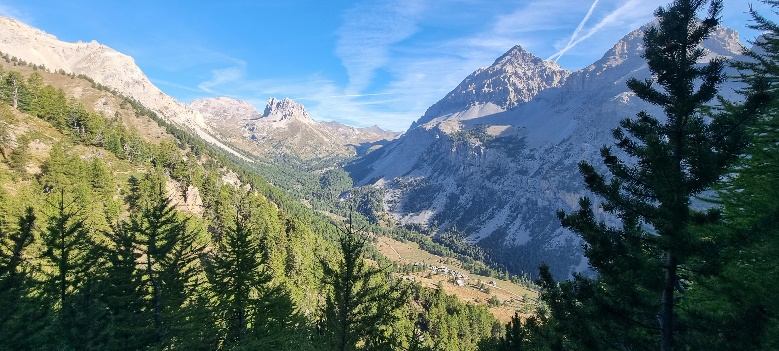 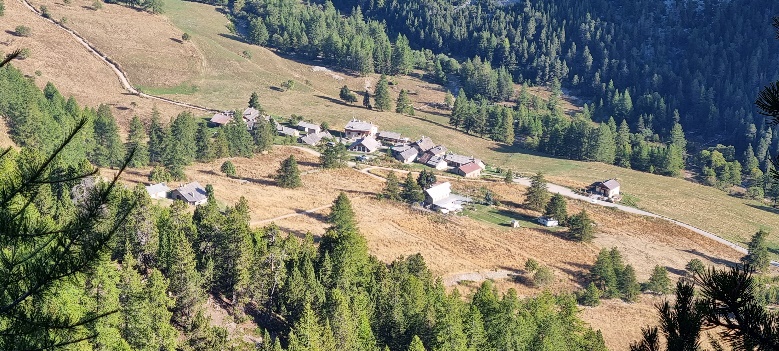  Tel est le chemin… Traversée des Alpes du Sud Septembre 2023MB03 des Granges de la Vallée Etroite à Plampinet							        023-0224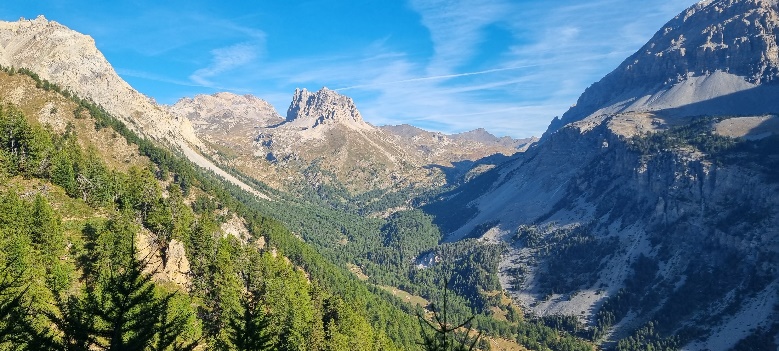 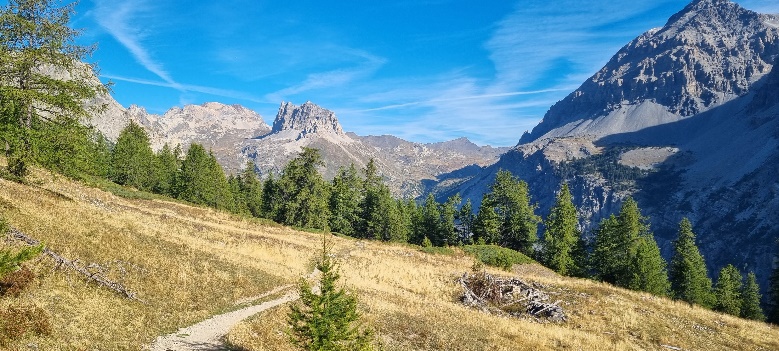 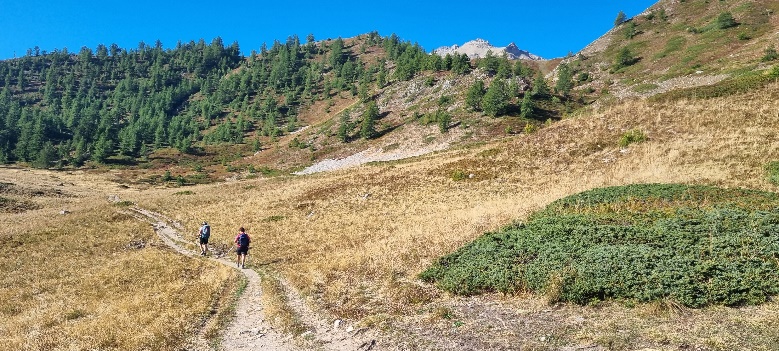 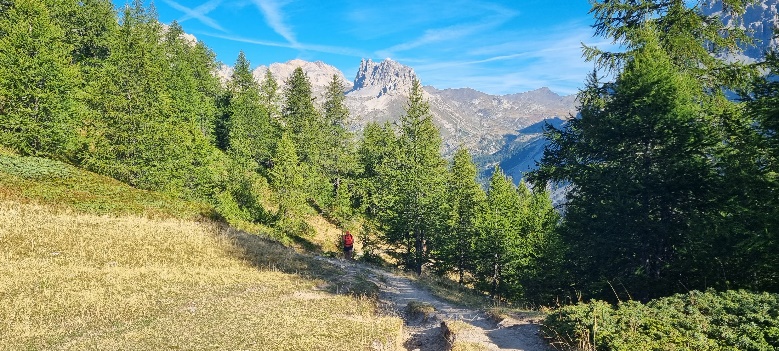 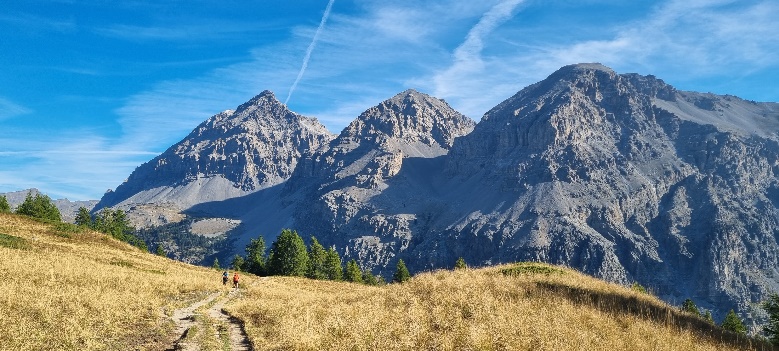 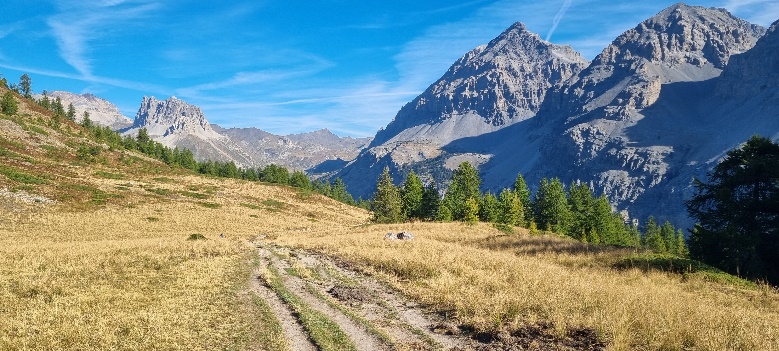 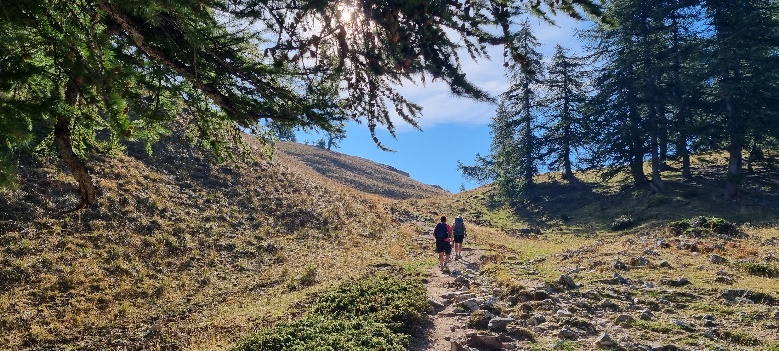 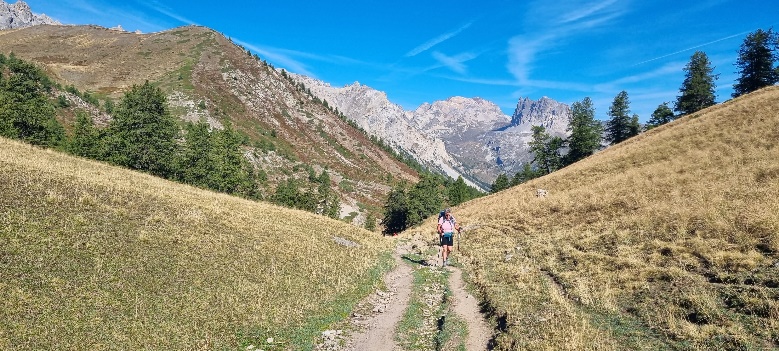 Lac Chavillon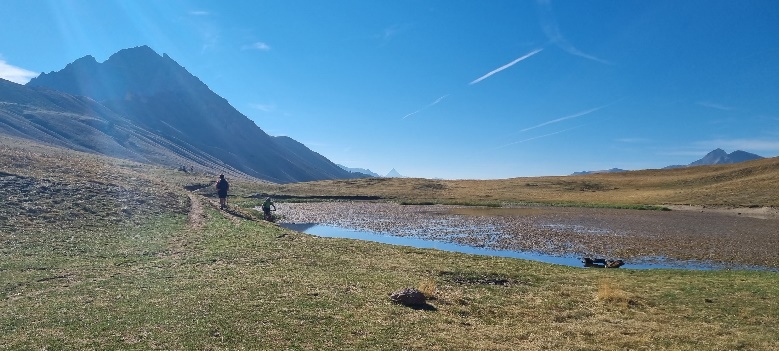 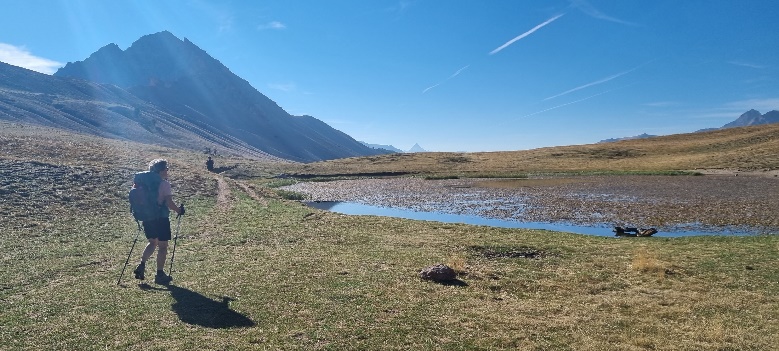  Tel est le chemin… Traversée des Alpes du Sud Septembre 2023MB03 des Granges de la Vallée Etroite à Plampinet							        024-0234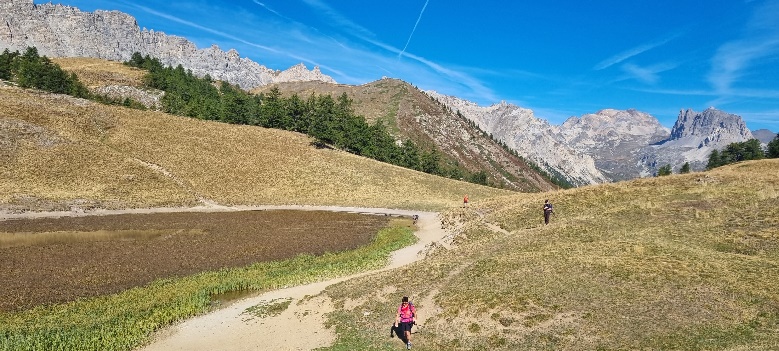 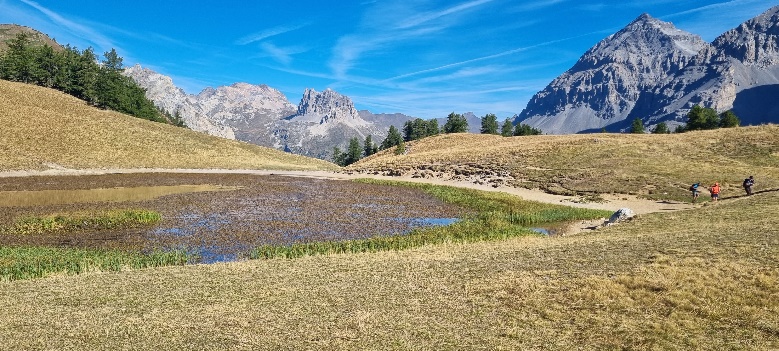 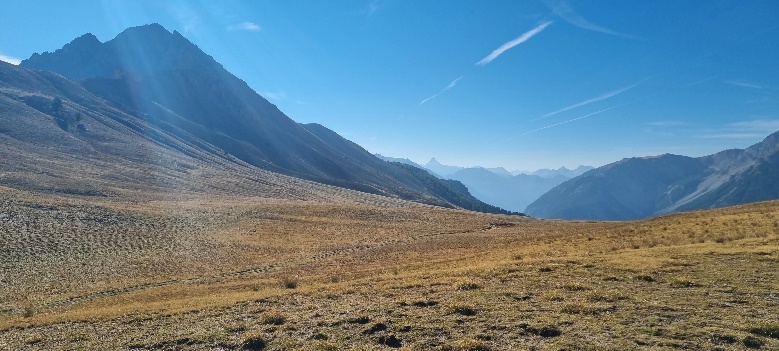 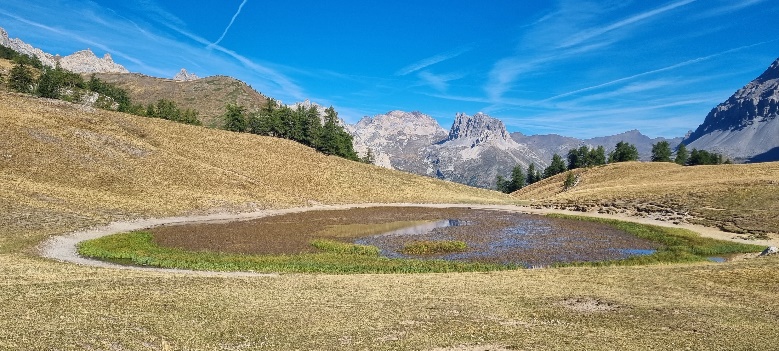 Vue sur le Thabor, le Séru et les Rois Mages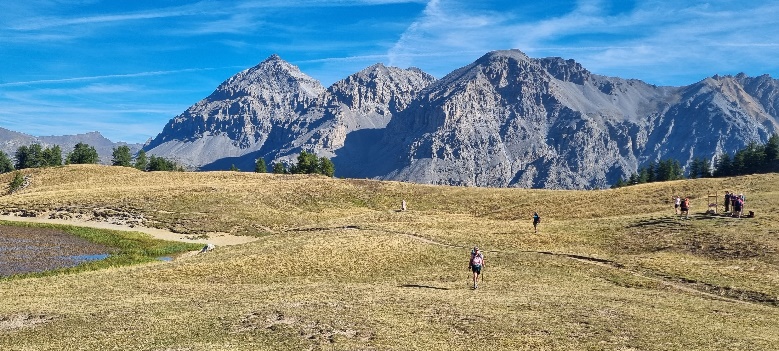 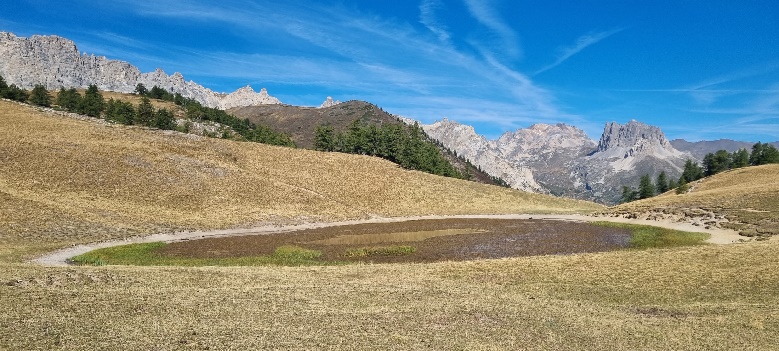 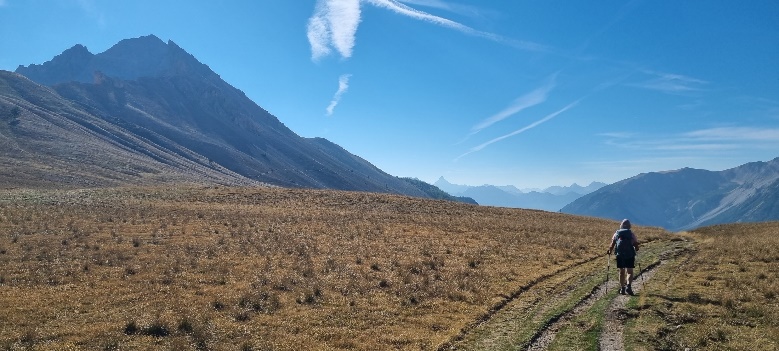 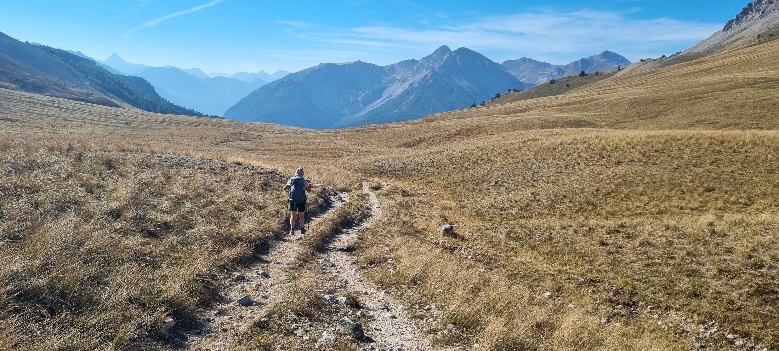 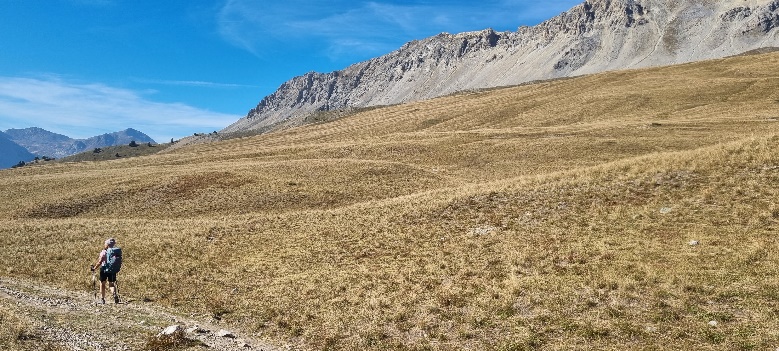 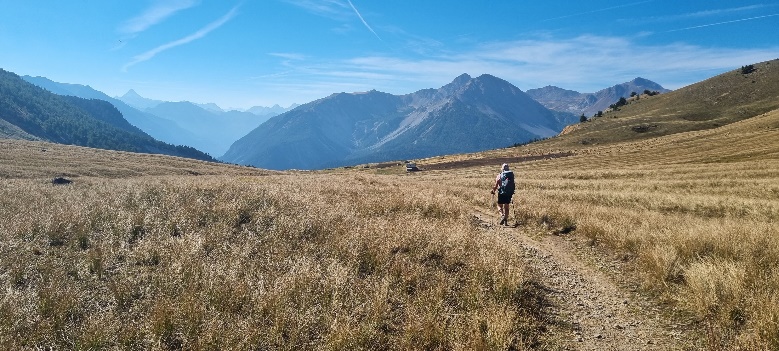  Tel est le chemin… Traversée des Alpes du Sud Septembre 2023MB03 des Granges de la Vallée Etroite à Plampinet							        025-0244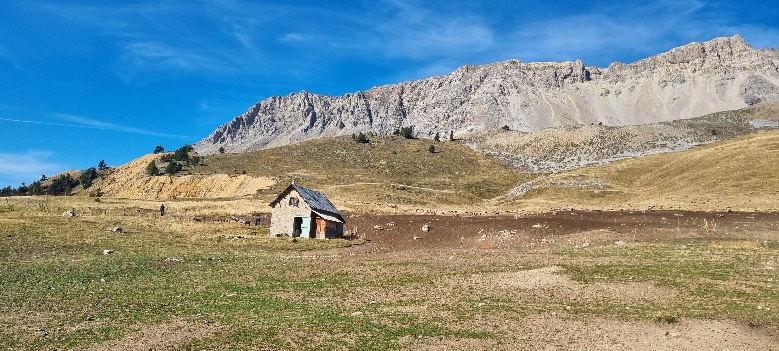 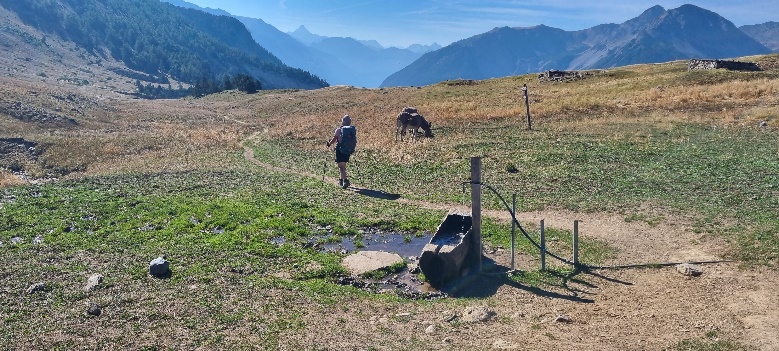 Cabane pastorale des Thures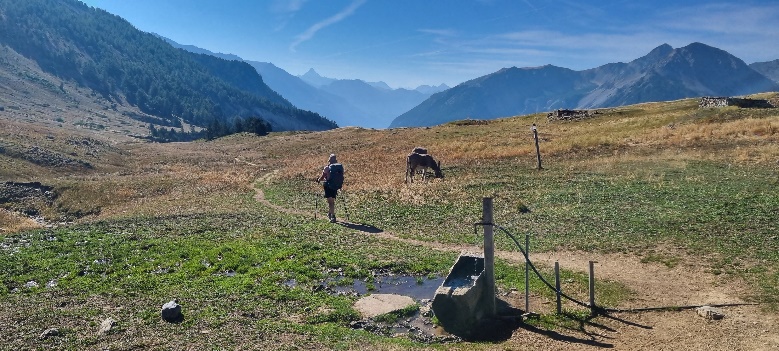 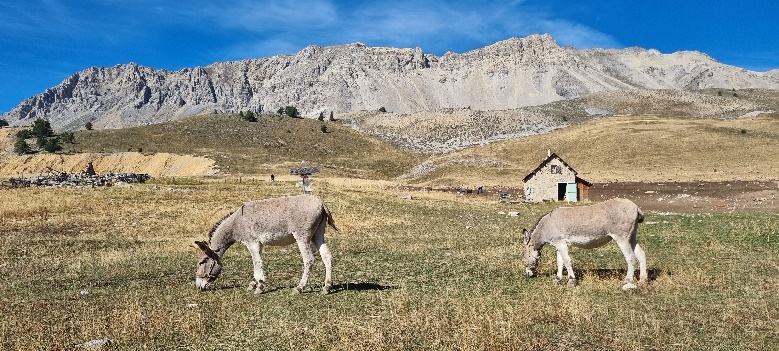 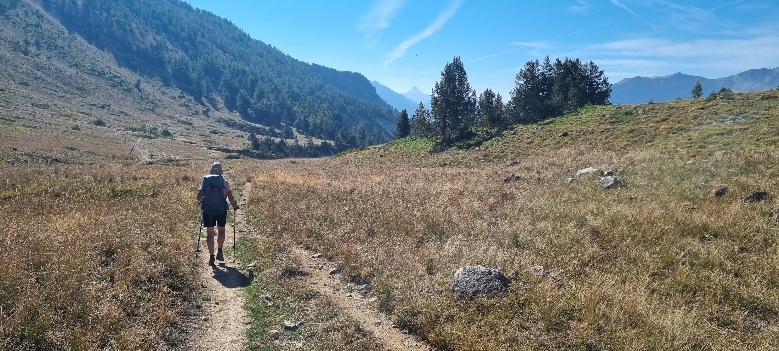 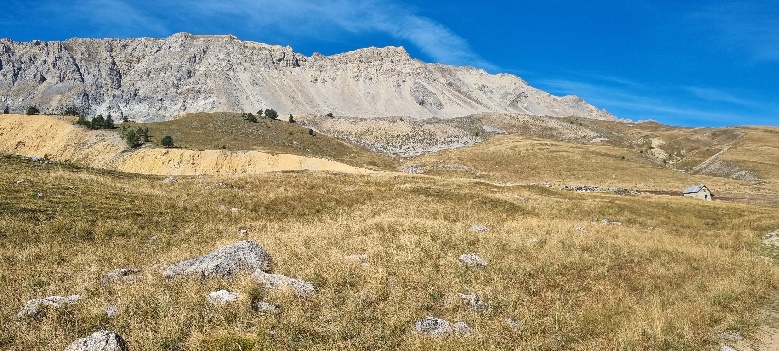 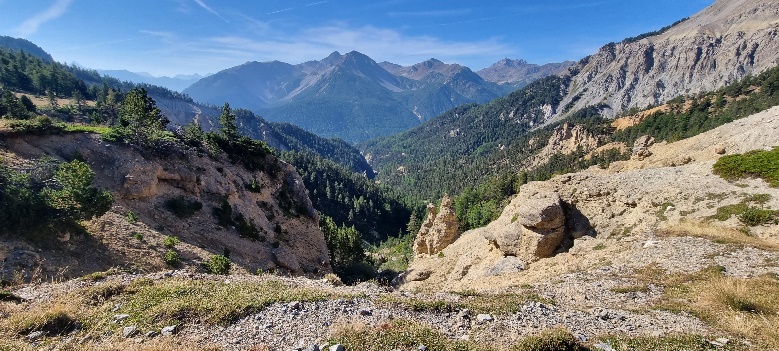 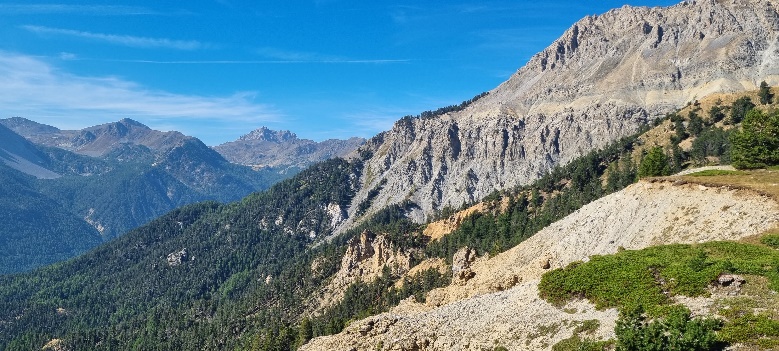 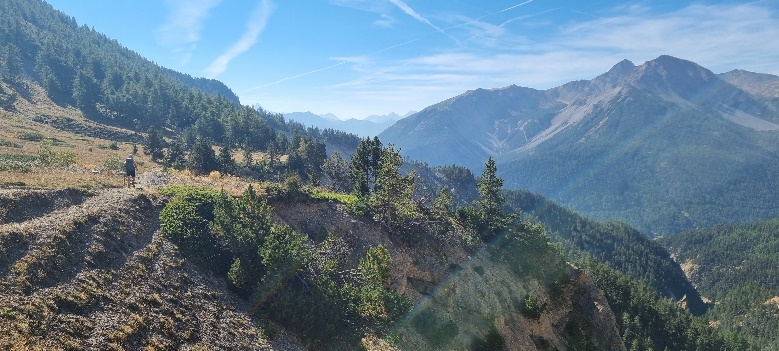 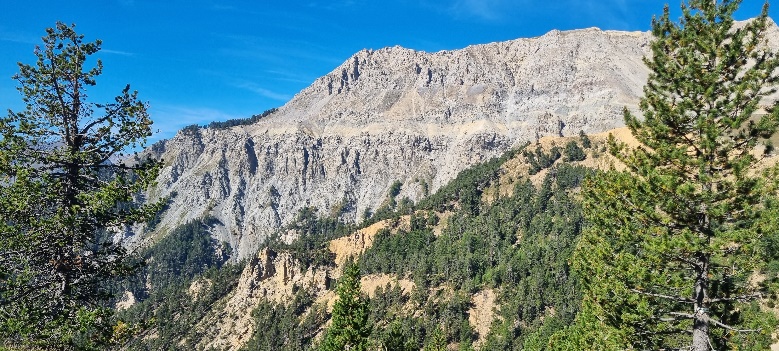  Tel est le chemin… Traversée des Alpes du Sud Septembre 2023MB03 des Granges de la Vallée Etroite à Plampinet							        026-0254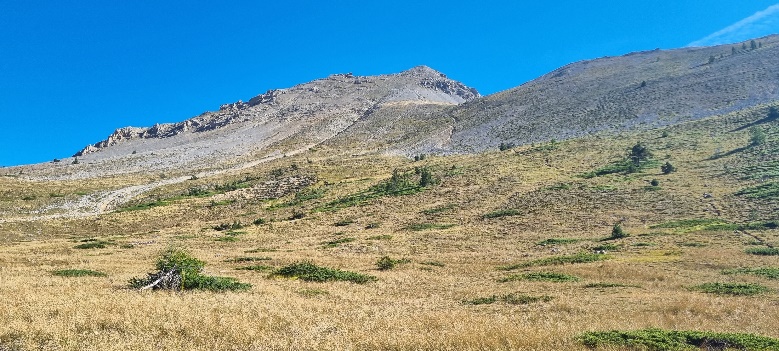 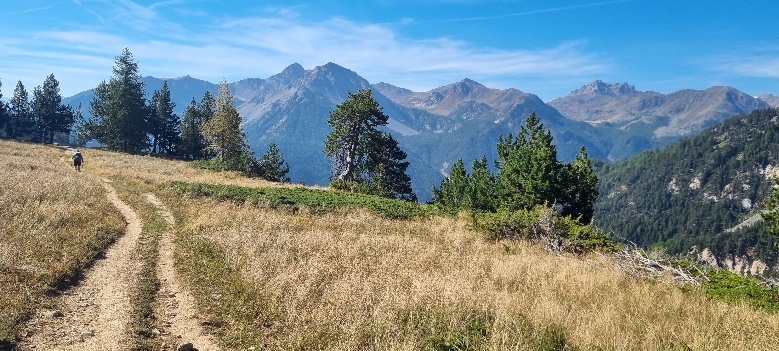 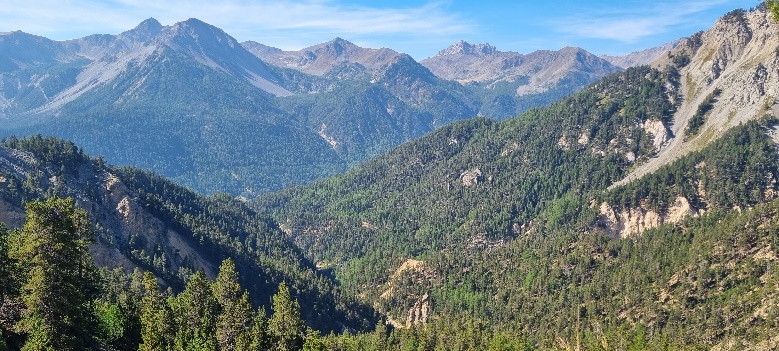 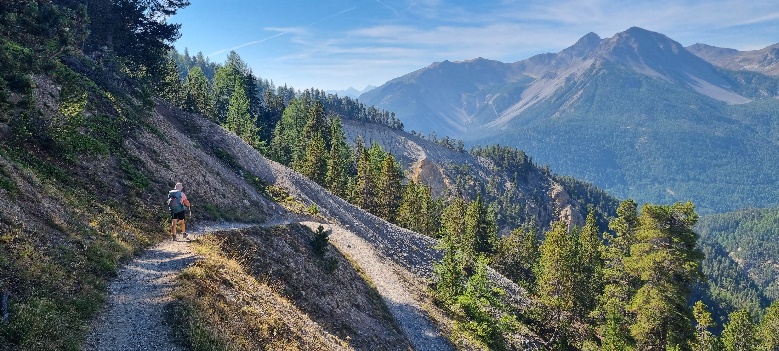 Combe des Thures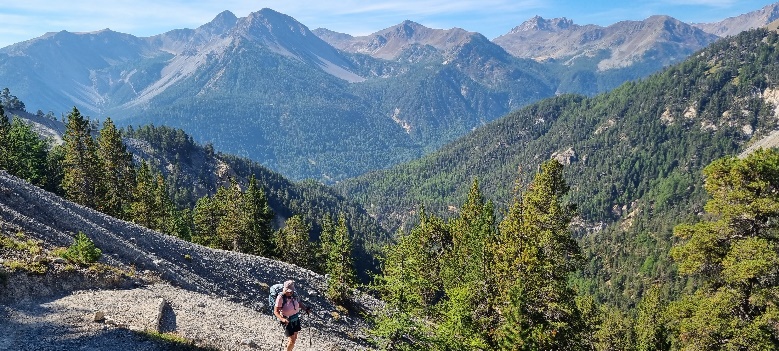 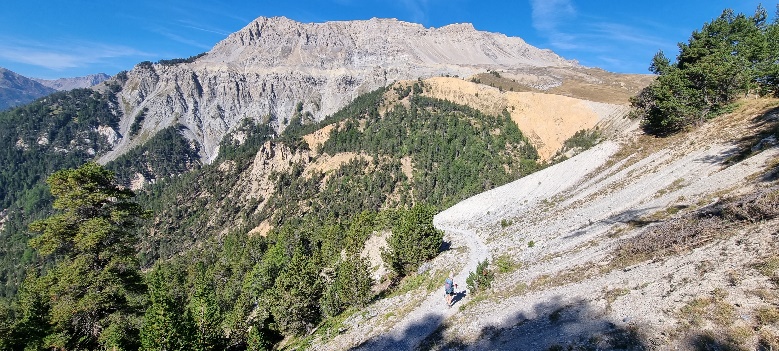 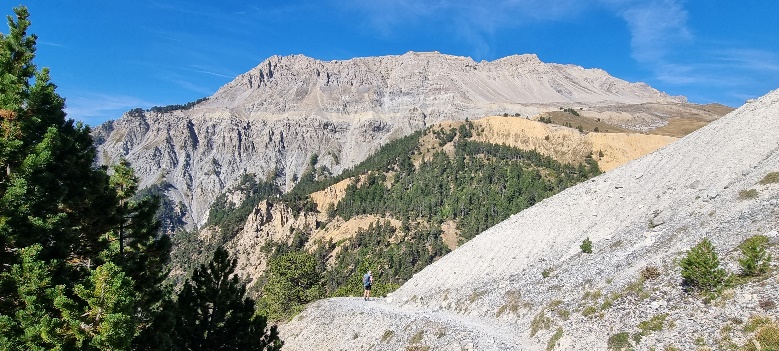 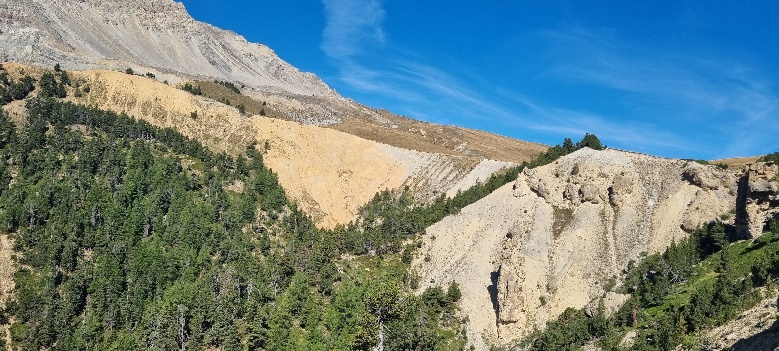 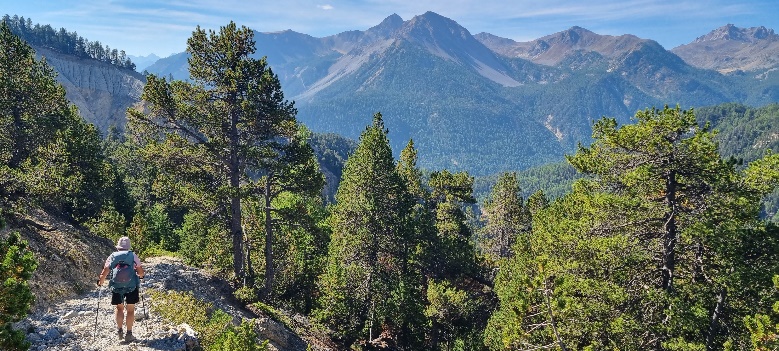 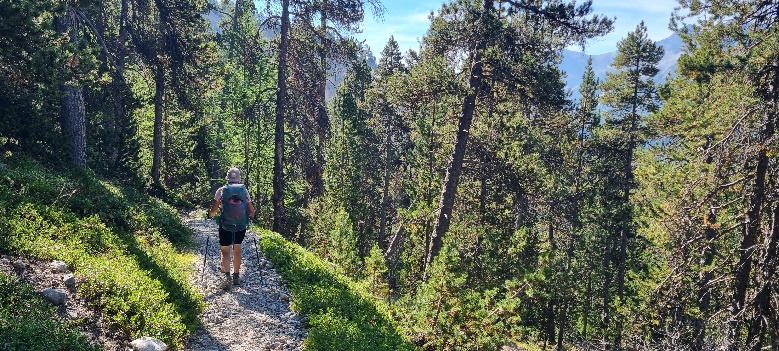  Tel est le chemin… Traversée des Alpes du Sud Septembre 2023MB03 des Granges de la Vallée Etroite à Plampinet							        027-0264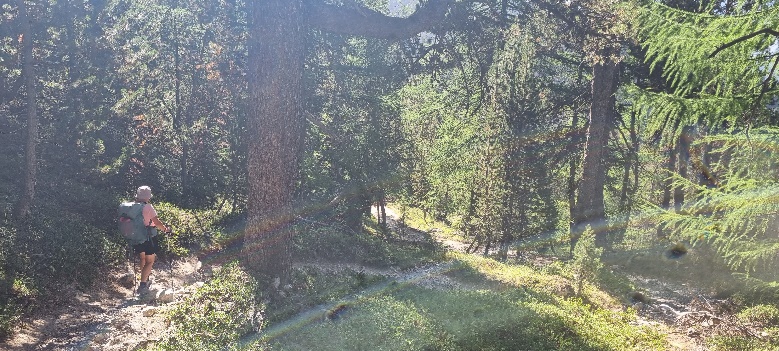 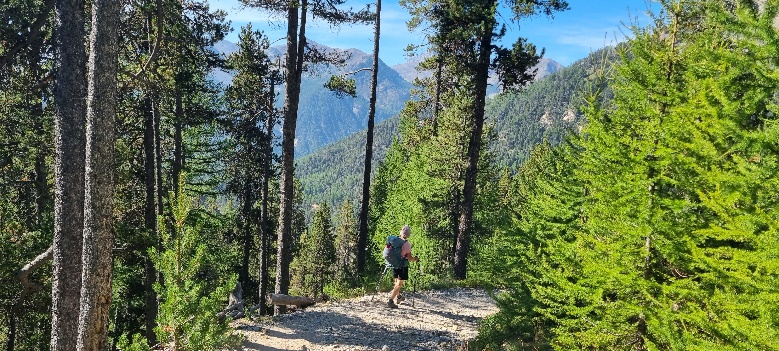 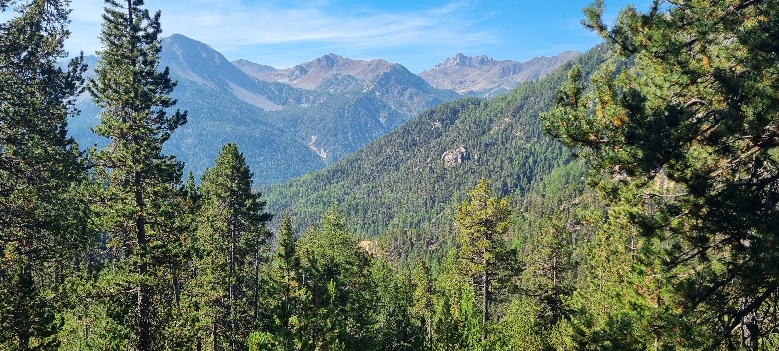 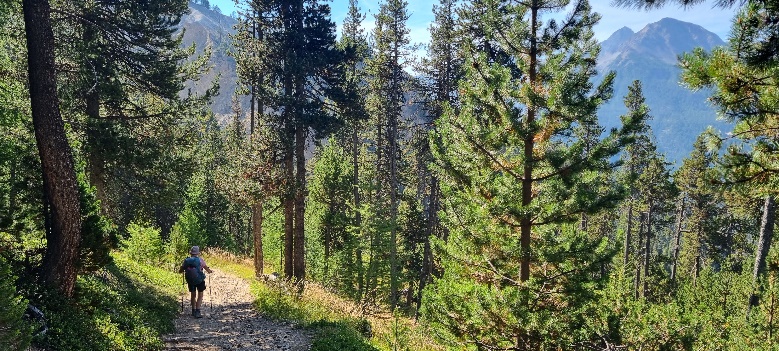 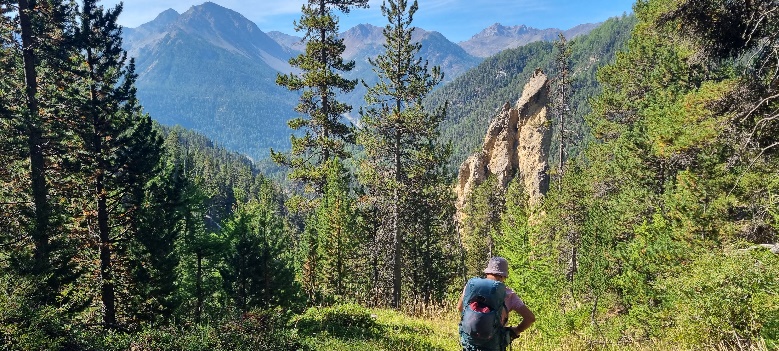 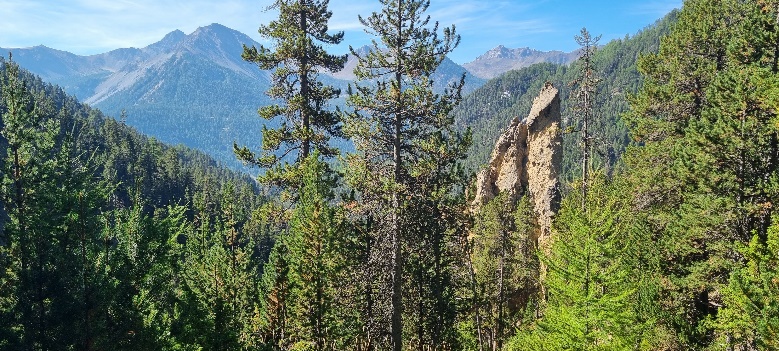 Cheminées de fée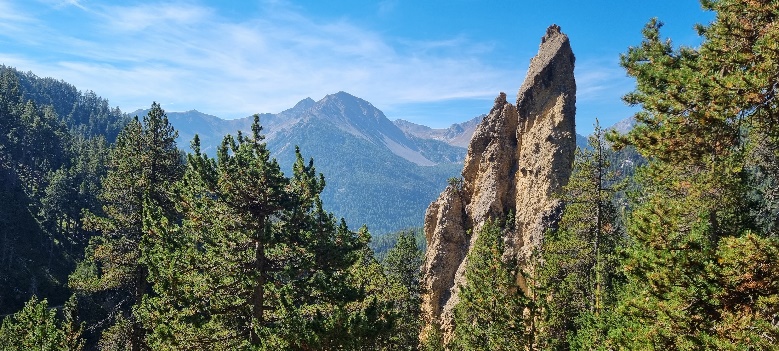 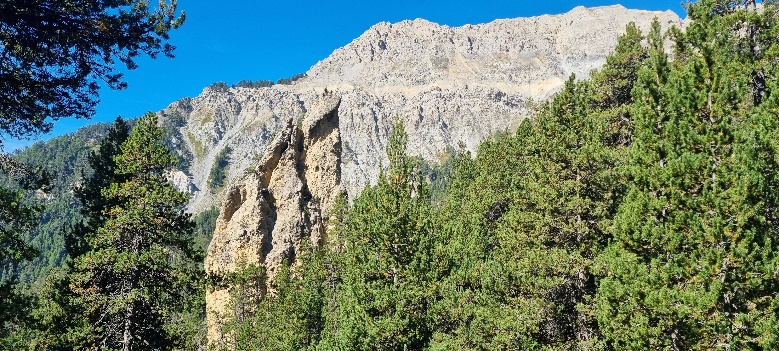 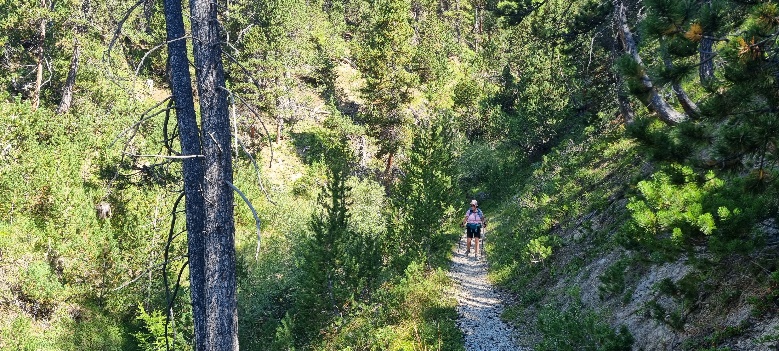 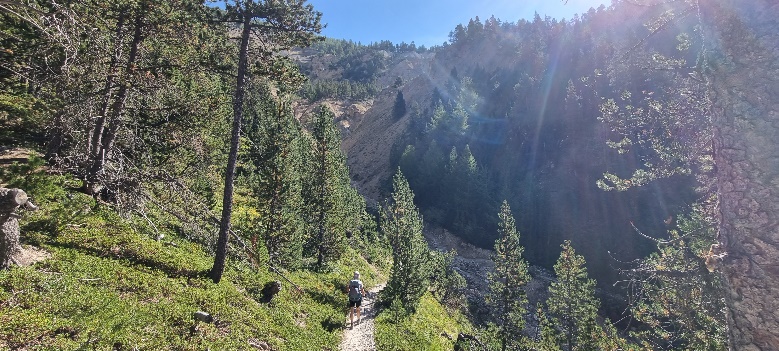  Tel est le chemin… Traversée des Alpes du Sud Septembre 2023MB03 des Granges de la Vallée Etroite à Plampinet							        028-0274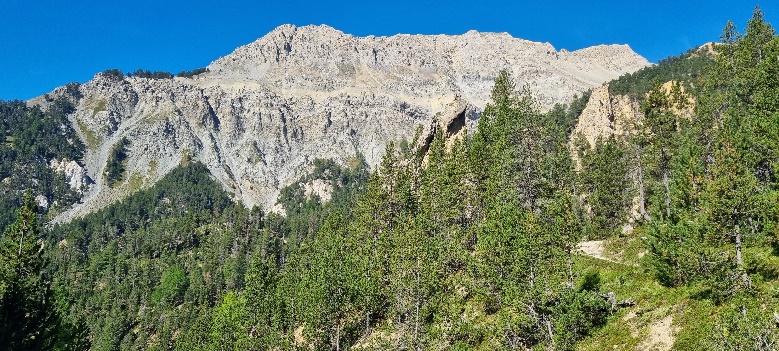 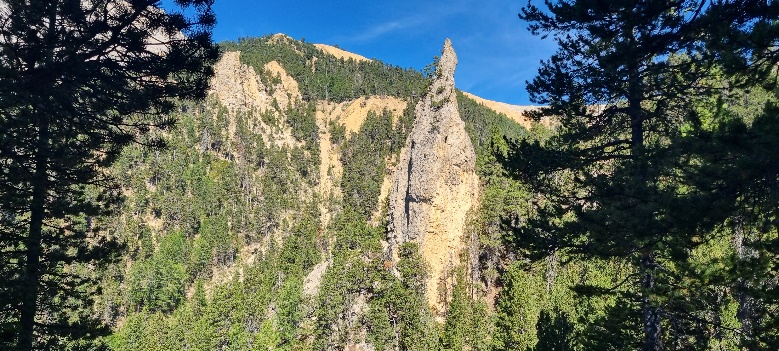 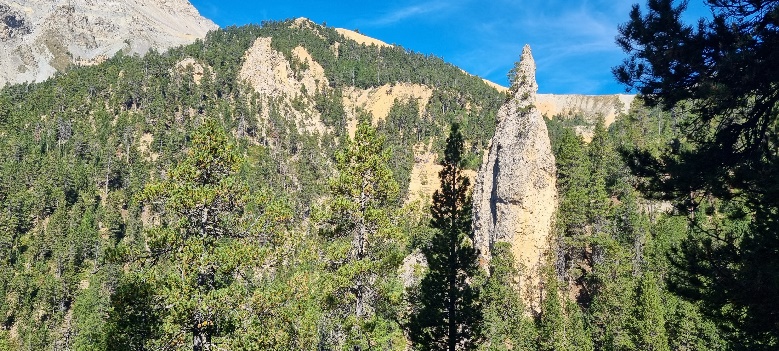 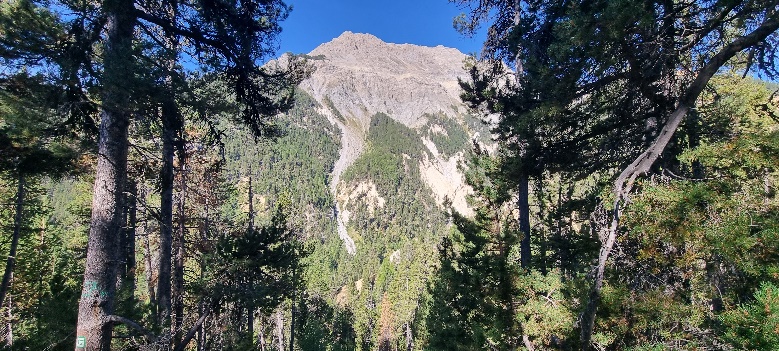 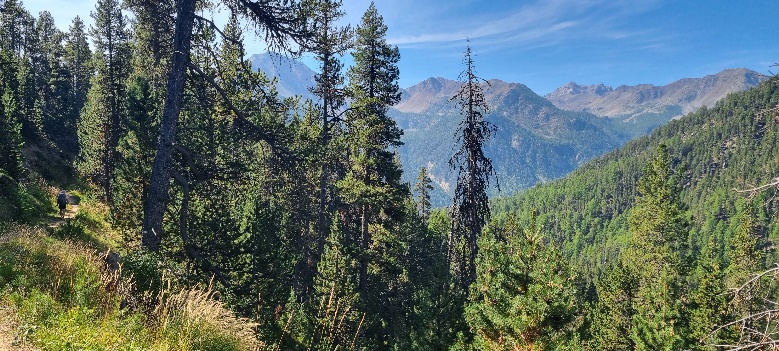 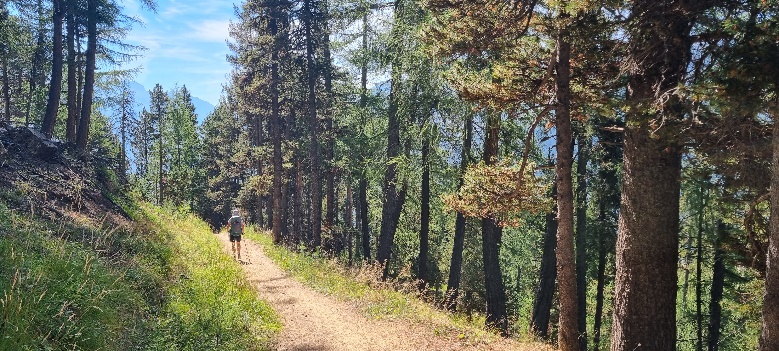 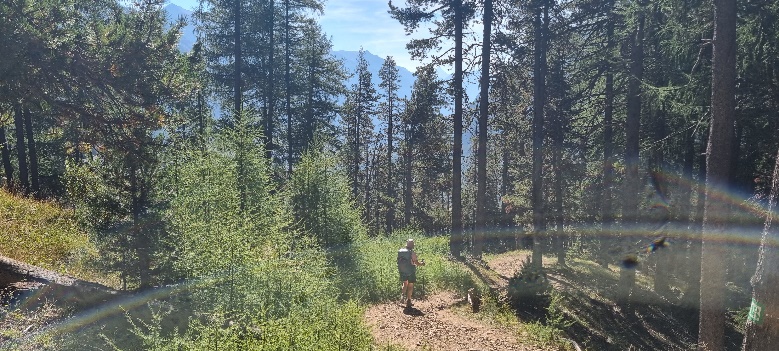 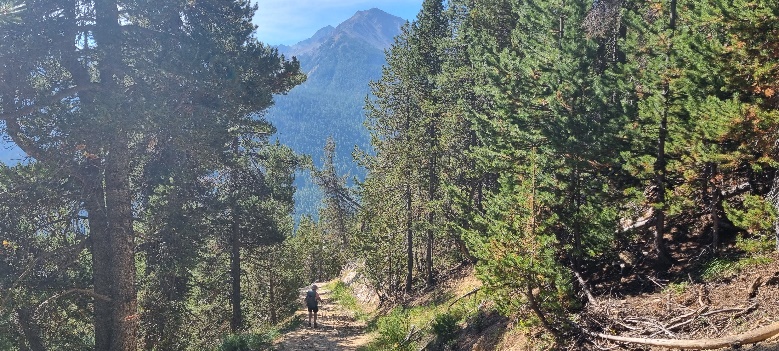 Forêt domaniale de la Clarée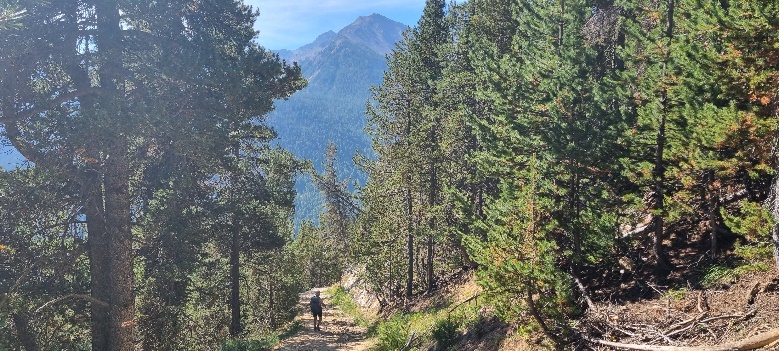 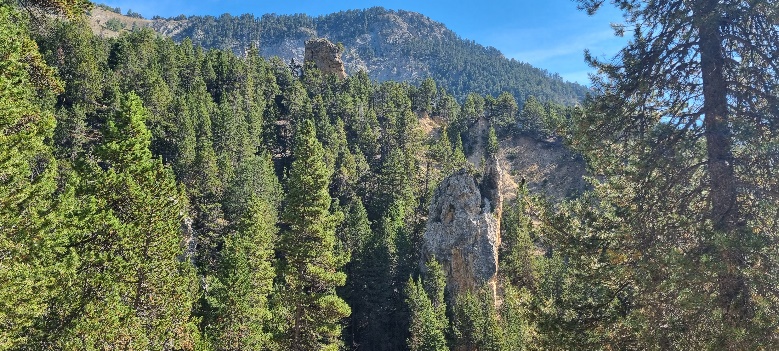  Tel est le chemin… Traversée des Alpes du Sud Septembre 2023MB03 des Granges de la Vallée Etroite à Plampinet							        029-0284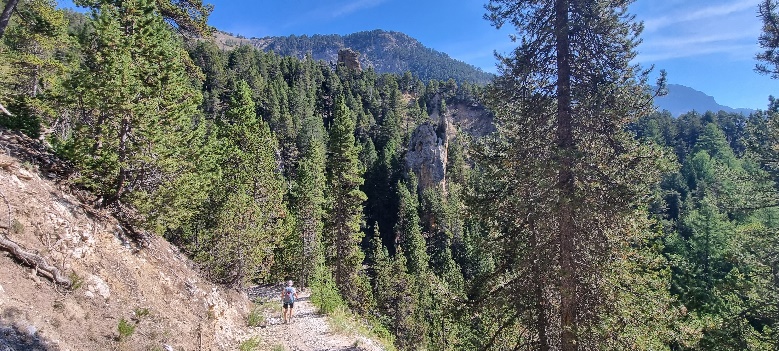 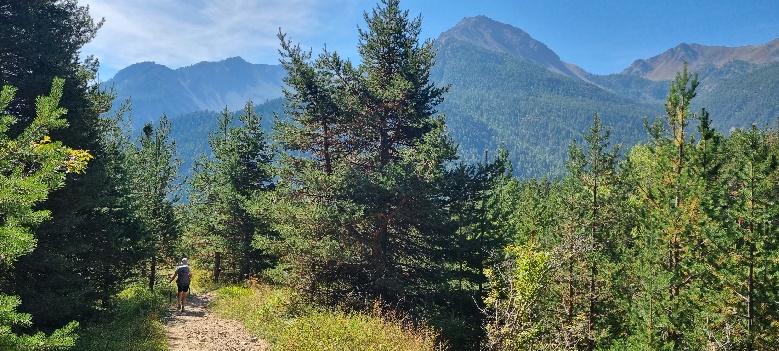 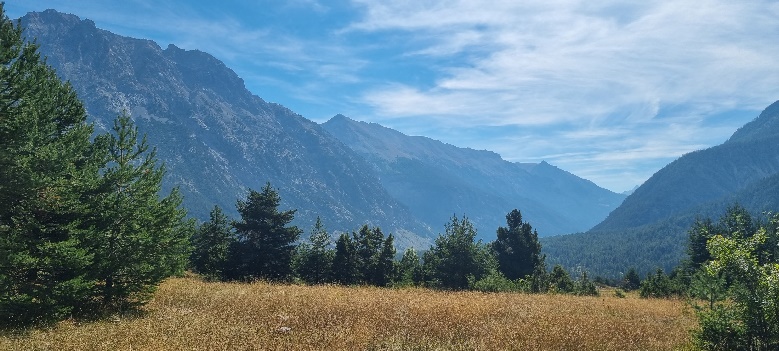 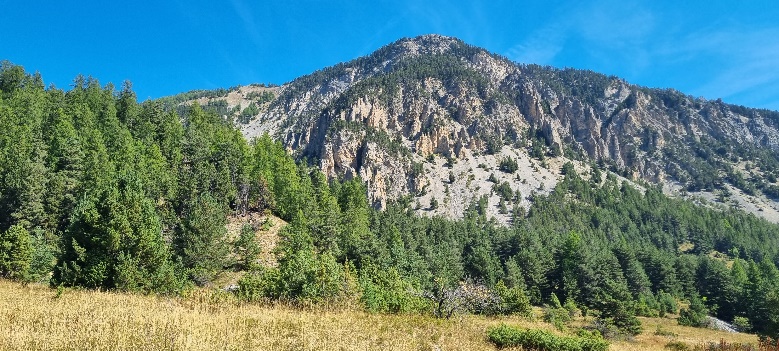 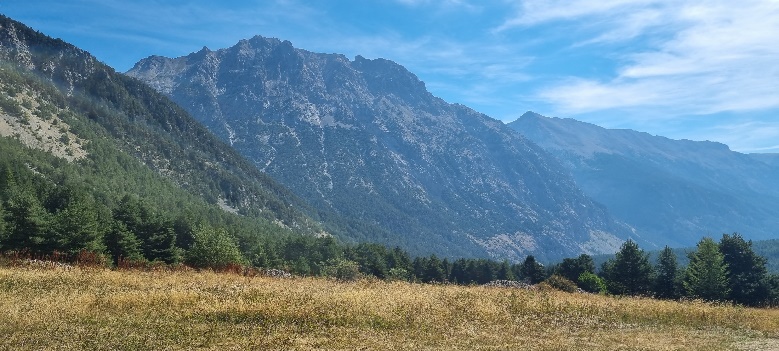 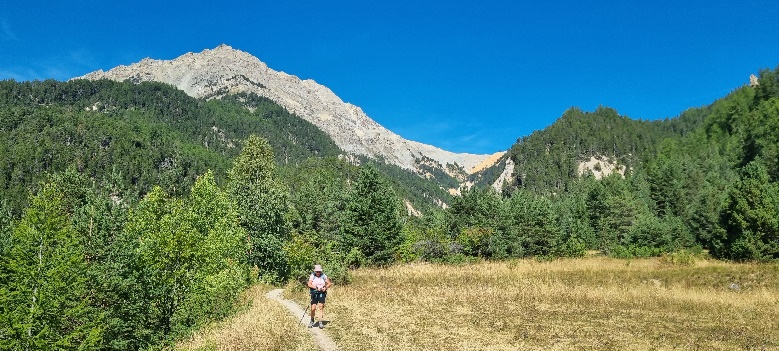 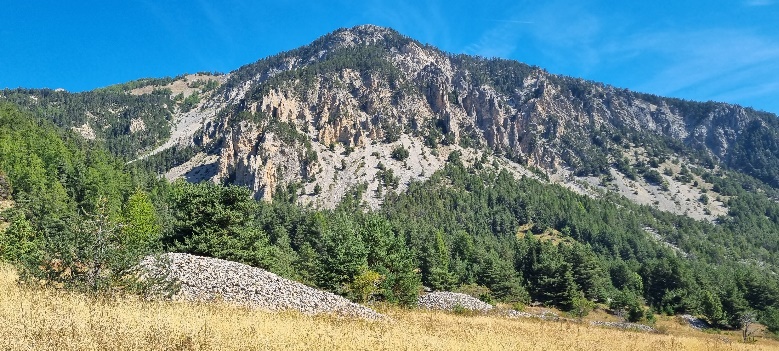 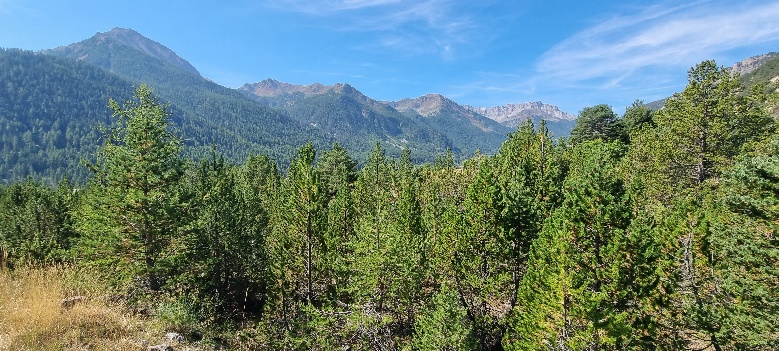 Le Clos du Roubion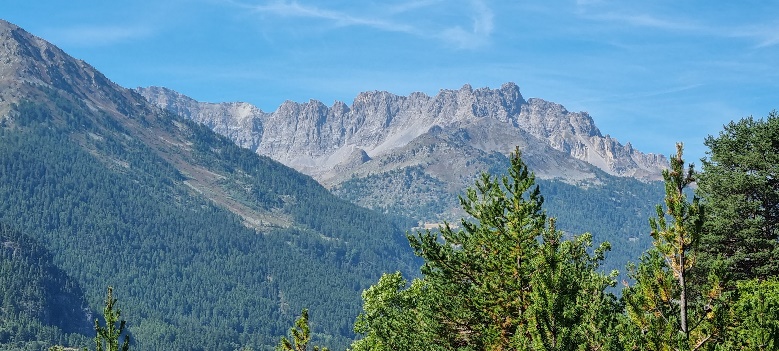 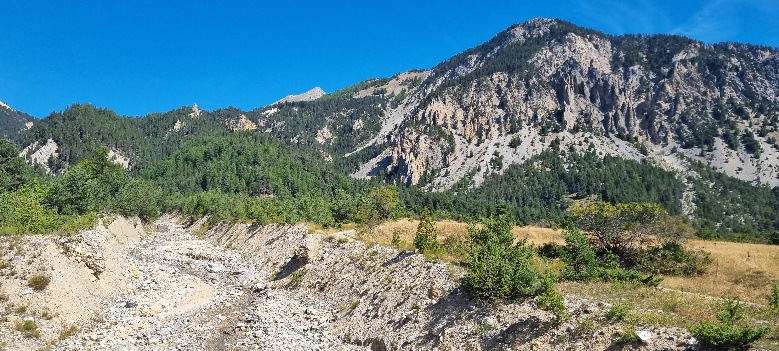  Tel est le chemin… Traversée des Alpes du Sud Septembre 2023MB03 des Granges de la Vallée Etroite à Plampinet							        030-0294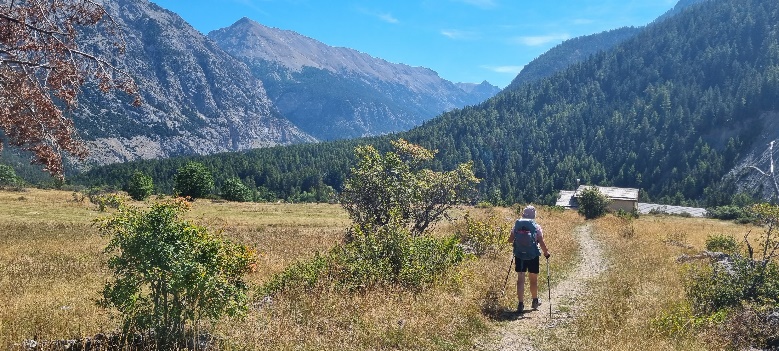 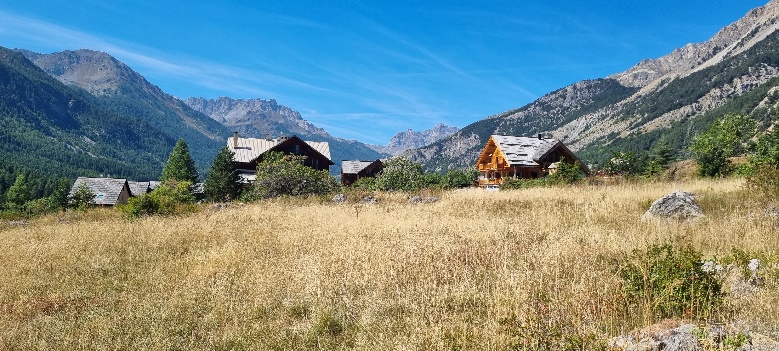 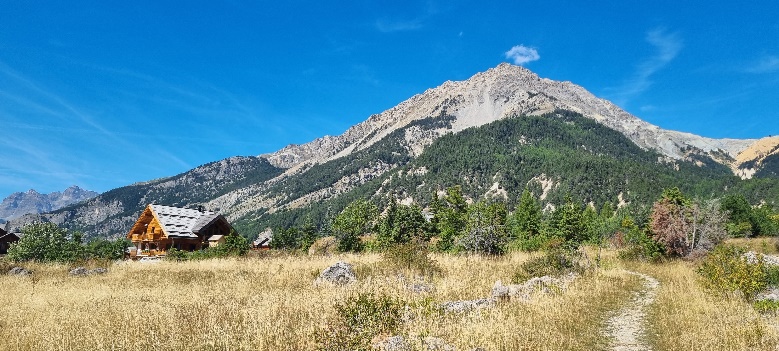 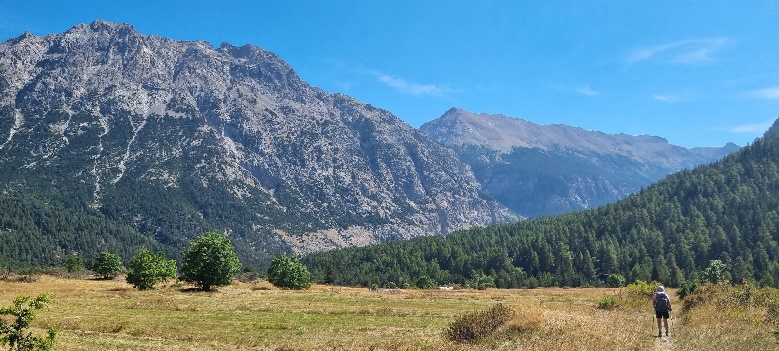 Chapelle Saint-Hippolyte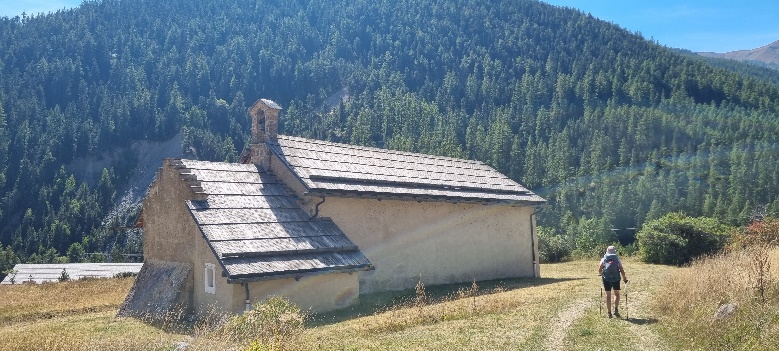 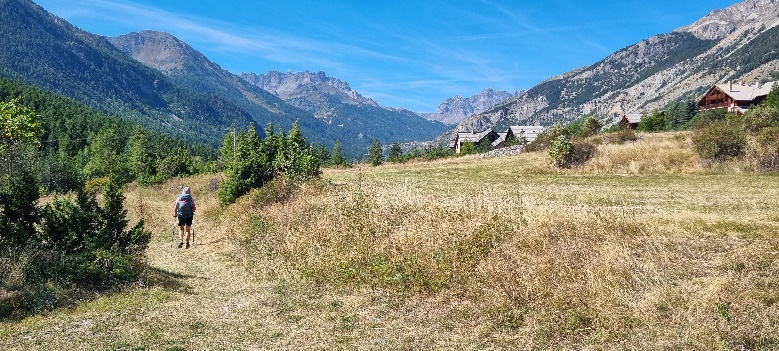 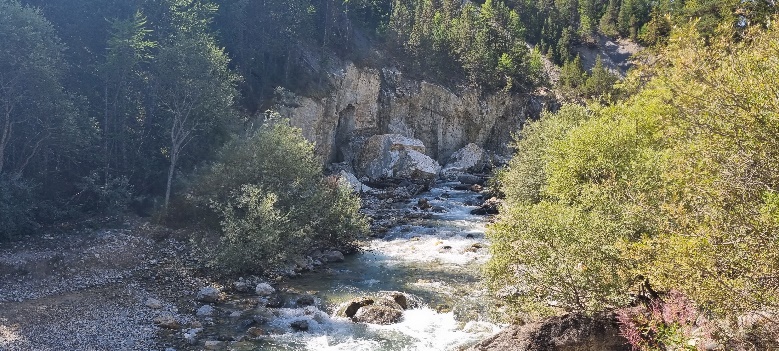 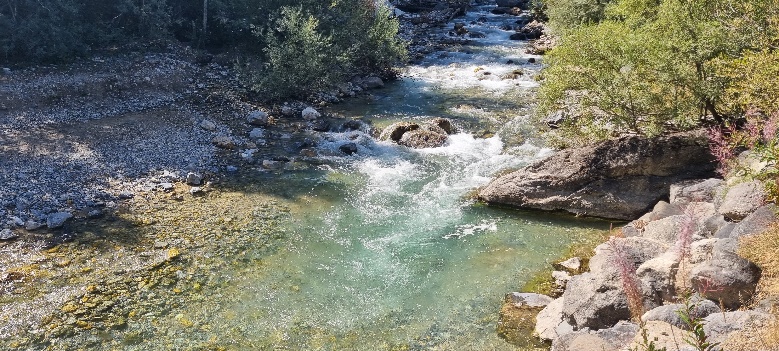 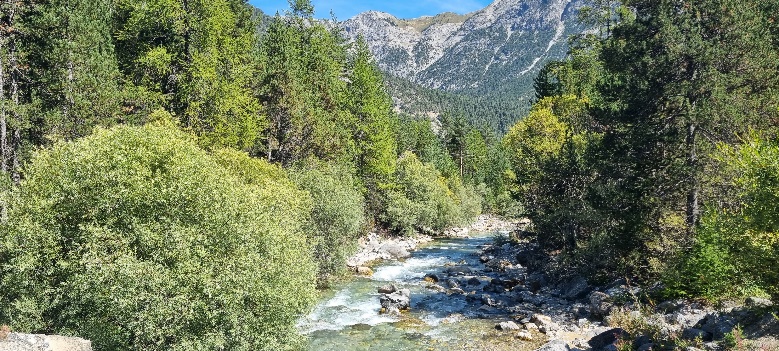 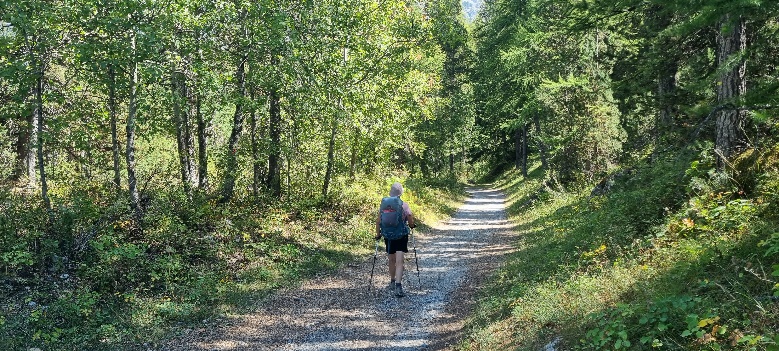  Tel est le chemin… Traversée des Alpes du Sud Septembre 2023MB03 des Granges de la Vallée Etroite à Plampinet							        031-0304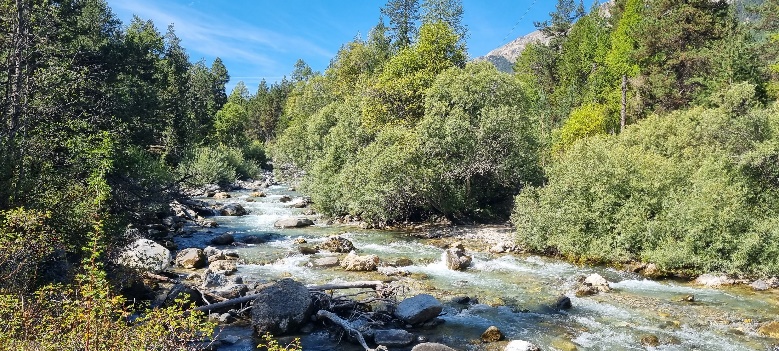 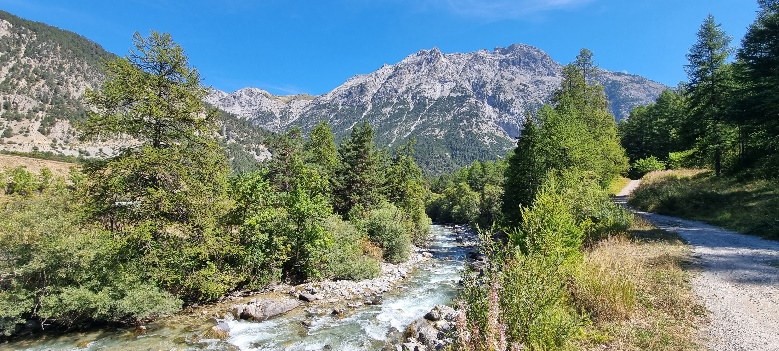 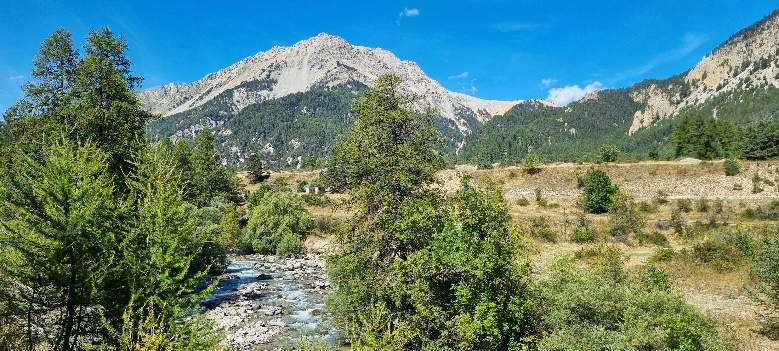 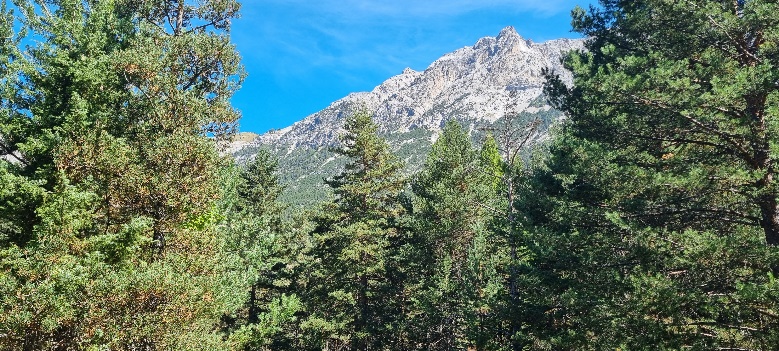 La Grande Chalanche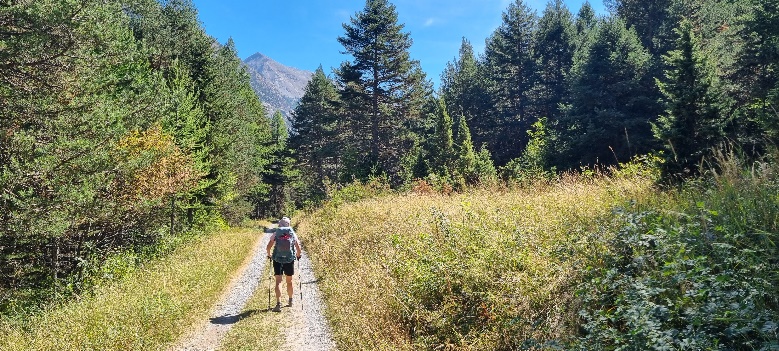 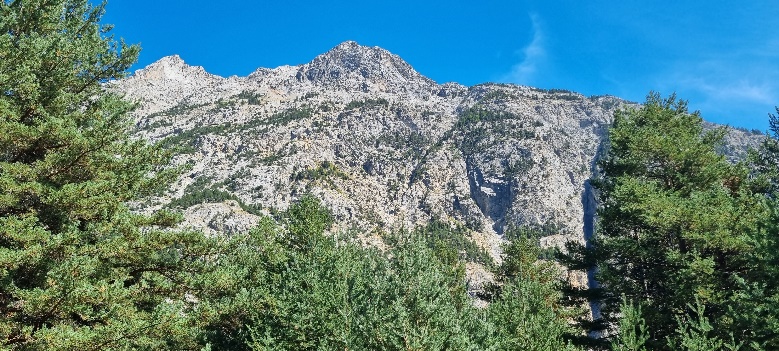 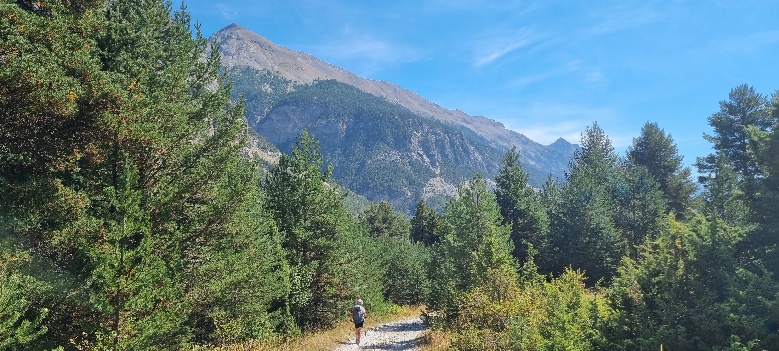 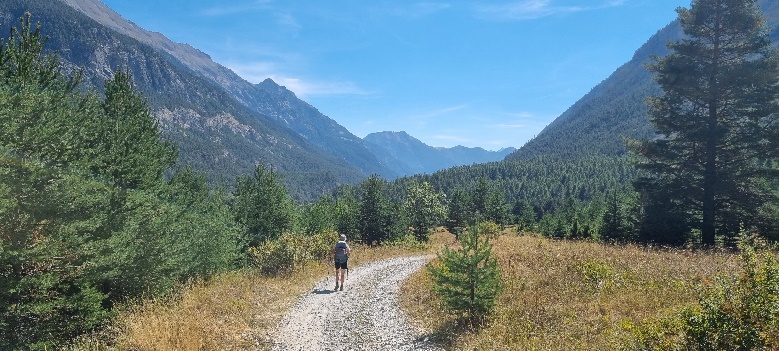 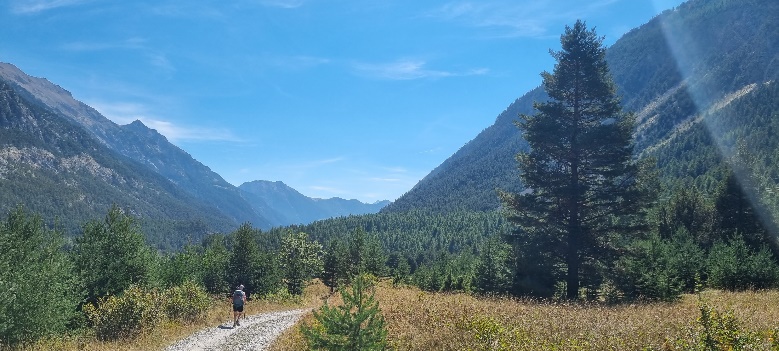 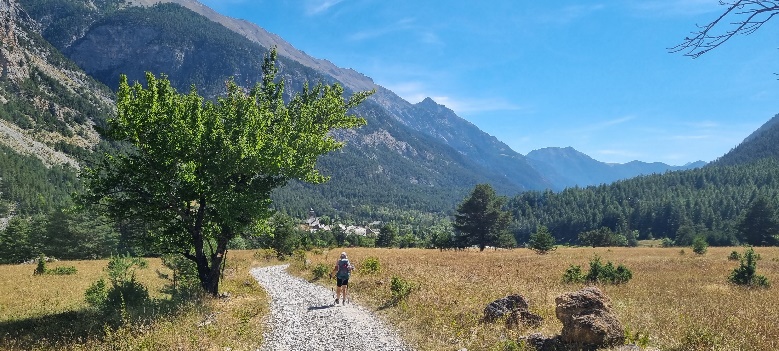  Tel est le chemin… Traversée des Alpes du Sud Septembre 2023MB03 des Granges de la Vallée Etroite à Plampinet							        032-0311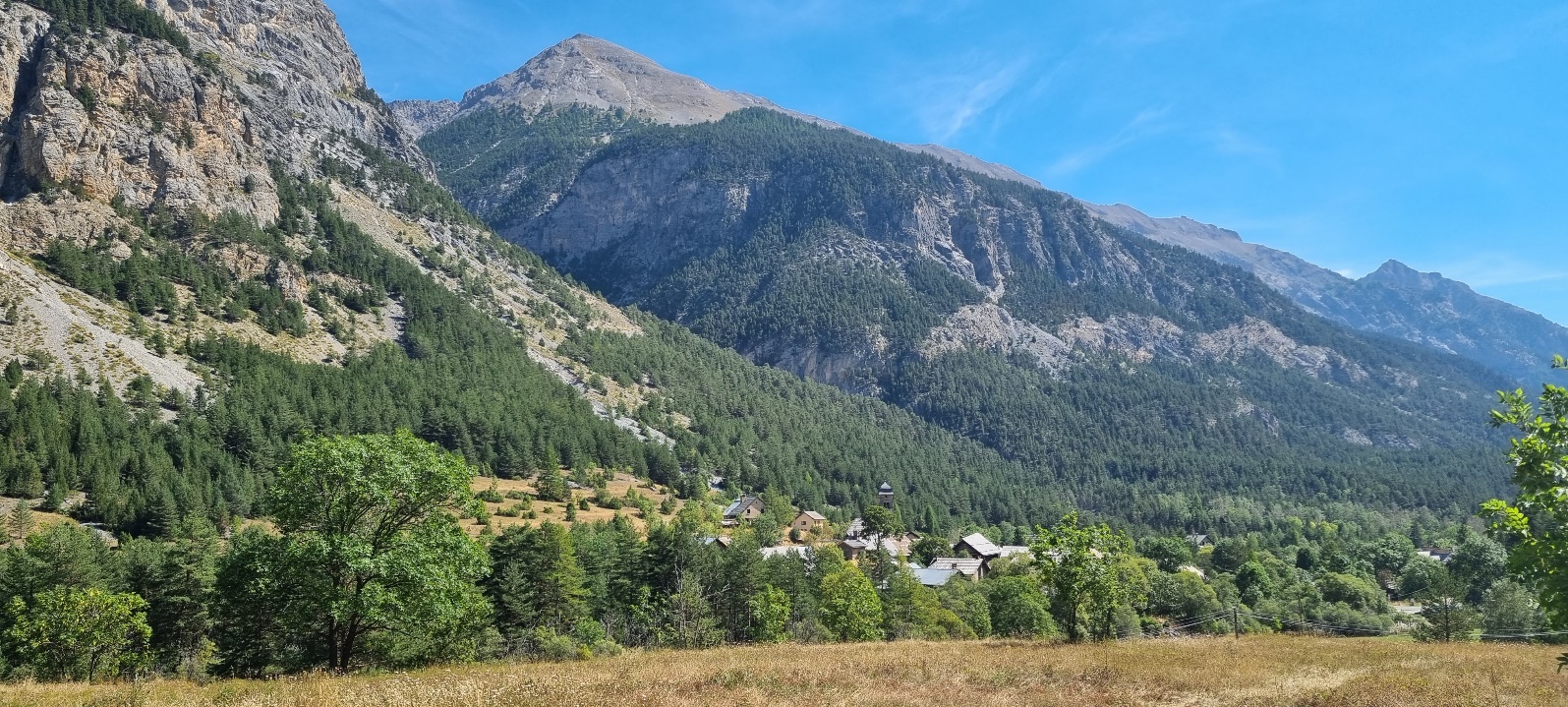 Plampinet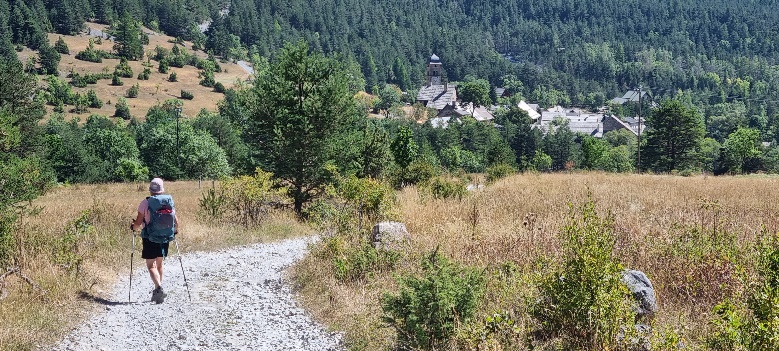 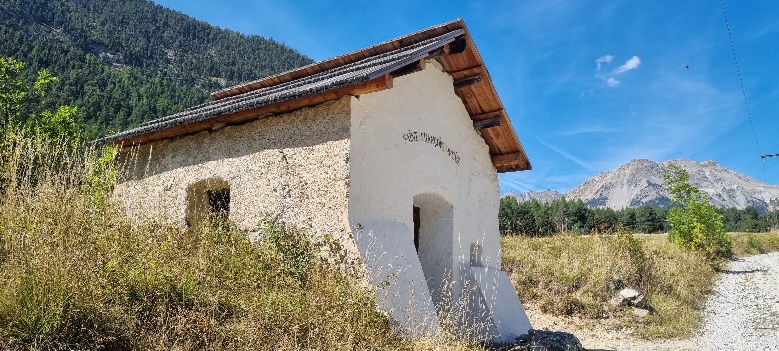 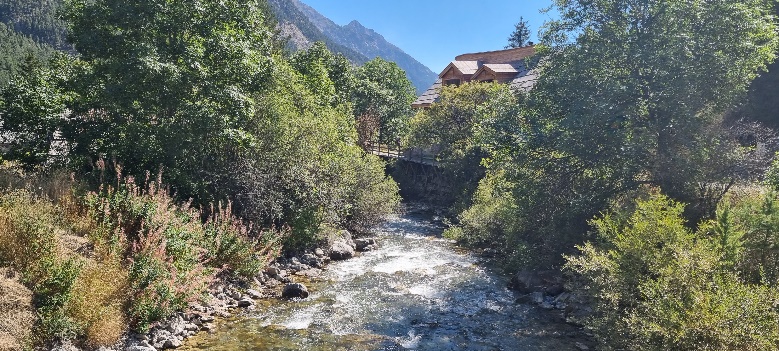 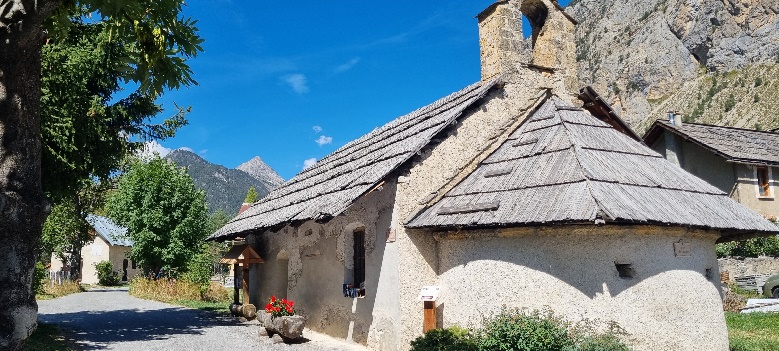 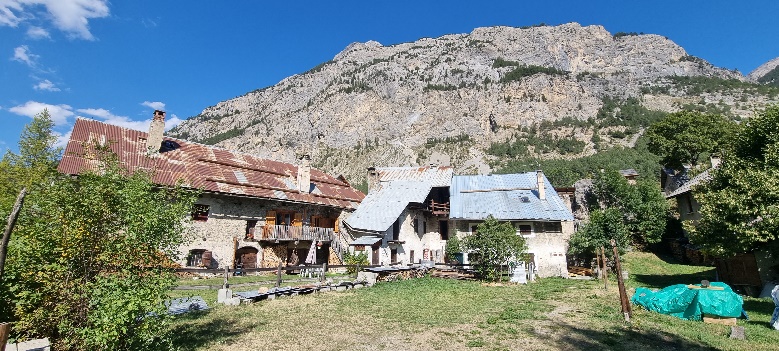 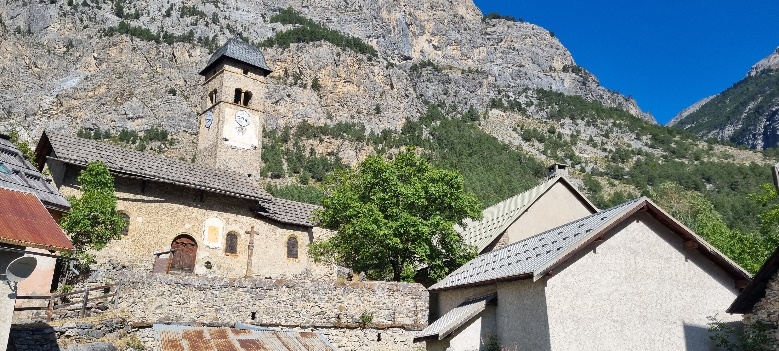  Tel est le chemin… Traversée des Alpes du Sud Septembre 2023